Муниципальное бюджетное дошкольное образовательное учреждение «Детский сад комбинированного вида № 1 «Сибирячок»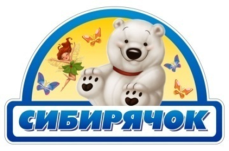 633011, Новосибирская область, город Бердск, м-он Северный,20/1тел.(8-383-41) 3-70-34, е-mail: bsk du01@mail.ruКонспект развлечения по мотивам фольклорного праздника«Екатерина Санница».Для детей старшего дошкольного возраста.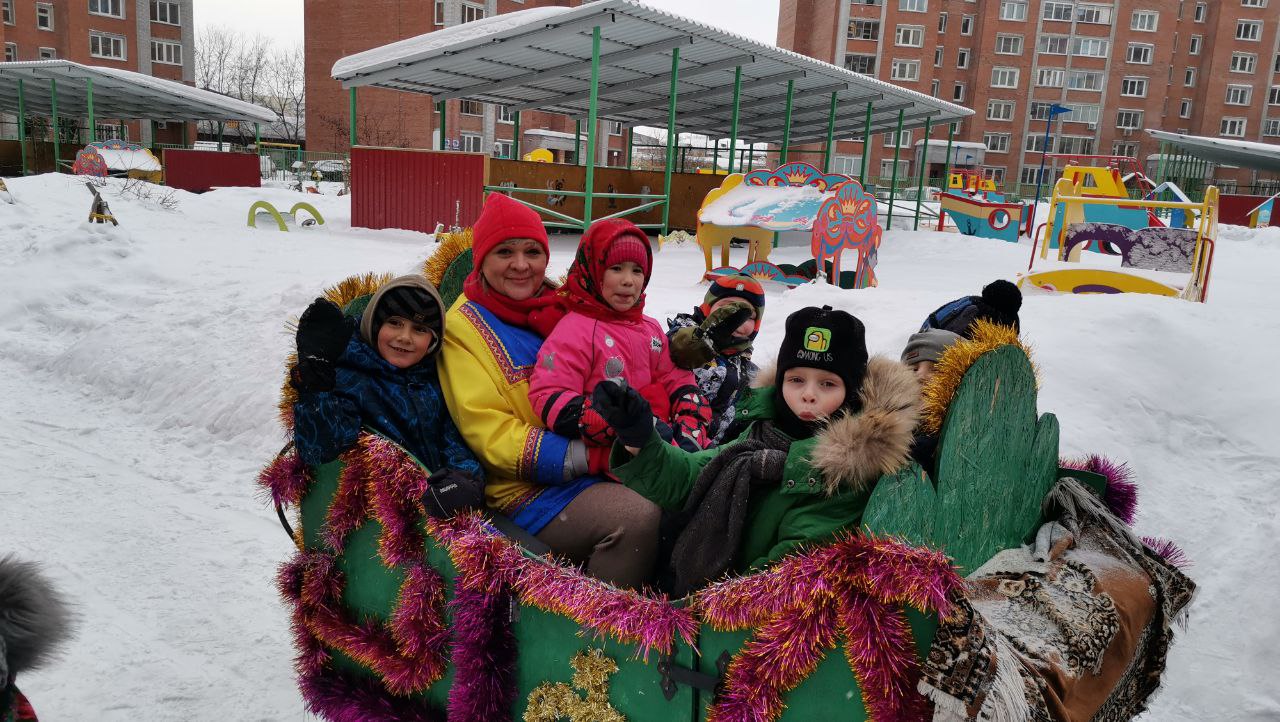 Материал подготовили:Дефектолог: Ермолаева Светлана ВасильевнаВоспитатель: Вохминцева Антонина. Васильевна.г. Бердск Цель: приобщение дошкольников к традициям русской культуры посредством народных игр.Задачи:расширять представления о культурно-исторических событиях России; развивать интерес к русским традициям и праздникам; воспитывать эмоционально-положительное отношение к ним;воспитание ценностного отношения к историческому и культурному наследию своего народа;воспитывать, интерес к народным играм, чувства сопереживания и взаимовыручки;закреплять и расширять представления детей о способах взаимодействия со взрослыми и сверстниками посредством народных игр;вовлечение родителей в образовательную деятельность ДОУ.Коррекционные задачи для детей с ЗПР:1. Развитие двигательной сферы. - формирование пространственной организации движений; - формирование межанализаторного синтеза, развитие зрительно-моторной и слухо - моторной координации; - развитие способности соотносить движения с речью. 2. Развитие познавательной сферы: - развитие познавательной активности; - стабилизация внимания; - расширение активного словаря; - формирование связной речи; - развитие способностей к установлению логических последовательностей. 3. Развитие социально-личностной сферы: - развитие инициативности, активности, самостоятельности ребенка в любой деятельности; - формирование национальной идентичности; - воспитание взаимоуважения, взаимопомощи, дружеских отношений в детском коллективе; Предварительная работа:знакомство воспитанников с русской историей и народными традициями;разучивание народных игр, песен, считалок;беседы об истории и традициях русского народа, о зимних народных праздниках;рассматривание иллюстраций;разгадывание загадок;чтение русских народных произведений.создание выставки детско-родительских рисунков по теме «Веселый зимний праздник Екатерина Санница» Участники праздника: Воспитатели, дефектолог, дети старших групп, родители.Оборудование: Веник, детские лопатки, детские санки 2 шт., лошадь с санями для катания детей.В празднике активное участие принимают родители в проведении игр, организации санной эстафеты, катании на лошади.Предварительная беседаПервый зимний месяц декабрь с древности богат праздниками и народными знаменательными датами.1 декабря – праздник народных игр и забав, праздник начала зимы под девизом «Каков Платон и Роман – такова и зима нам!» По народному обычаю Распорядитель праздника, одетый в медвежью шубу, стучит палицей, приглашает всех к общему веселью. В старые времена праздники справляли поочерёдно во всех деревнях округи. В «очередную» деревню на веселье съезжались со всех окрестных деревень. В Введенье (4 декабря - праздник назывался «Введенские ворота) на Руси начинались зимние торги, ярмарки и, конечно, зимние гулянья. Каждый должен был пройти в «Введенские ворота». 5 декабря – день «Прокопа». На Руси в этот день выходили домами, а то и целыми сёлами расчищать дороги: «Пришёл Прокоп –  разрыл сугроб», по снегу ступает - дороги копает!» С давних времён – это был трудовой праздник.7 декабря – день «Екатерины – Cанницы» Катеринин день стал одним из любимых народных праздников с 18 века. Когда-то организовался самой Екатериной Великой. Главное действие этого дня – катание на санях. Выставка детско-родительских рисунков по теме «Екатерина Санница». 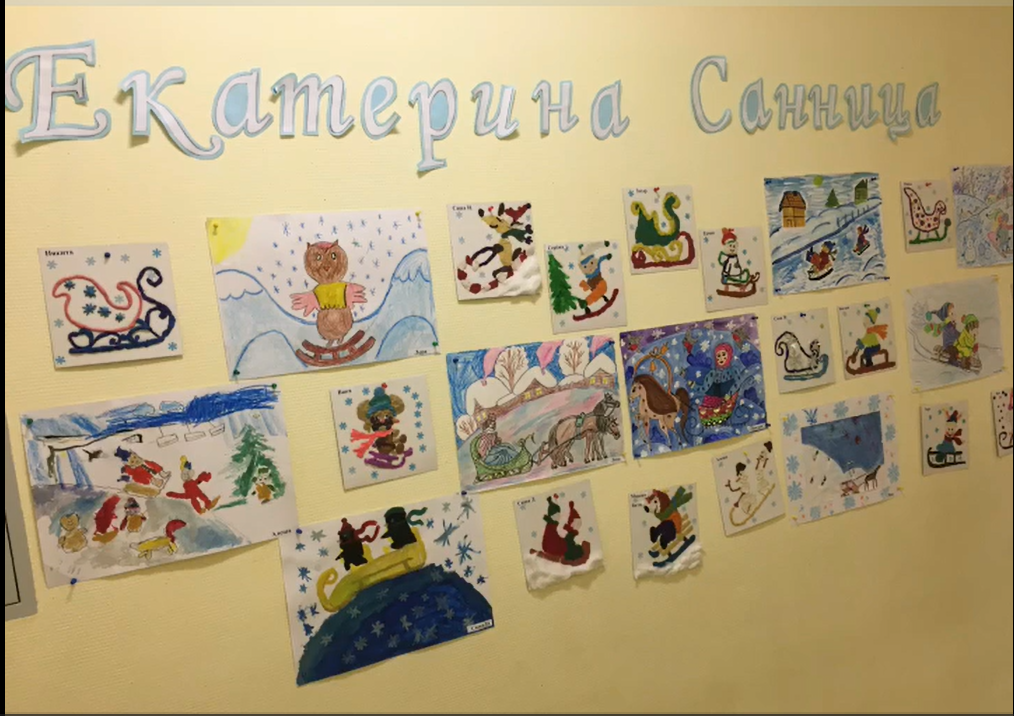 Видео о выставке размещено по адресу https://drive.google.com/file/d/1W1mDsB6r64ZYlu7hnxM1054CP6OkxDxX/view?usp=sharingХод развлеченияПлатон и Роман: Ведёт зима над нами Снеговыми рукавами,Да и падают снежинкиНа деревья и поля….Мы в снежки сражаться будем,На санях кататься будем,И поэтому нам очень,Очень нравится зима!Платон: Я, Платон!Роман: А я, Роман!Каков Платон и Роман - такова и зима нам! А вам понравилась нынешняя зима? Ответы детей.Платон: Да, даже расставаться с зимушкой не хочется.А мы праздник начинаем и веселье объявляем!Но на праздник допускаются не все! А только те, кто пройдёт через золотые ворота!Игра «Золотые ворота»Содержание: родители парами встают друг напротив друга, берутся за руки и поднимают их вверх, образуя «ворота». Остальные игроки берутся за руки, встают в хоровод и проходят под воротами. Игроки напевают:Золотые ворота,Проходите, господа.Первый раз прощается,Второй раз запрещается,А на третий раз не пропустим вас!По окончании слов «ворота» опускаются, и кто-то из игроков попадает в «ворота». Пойманные встают вместе с «воротами». Игра заканчивается, когда всех игроков поймают.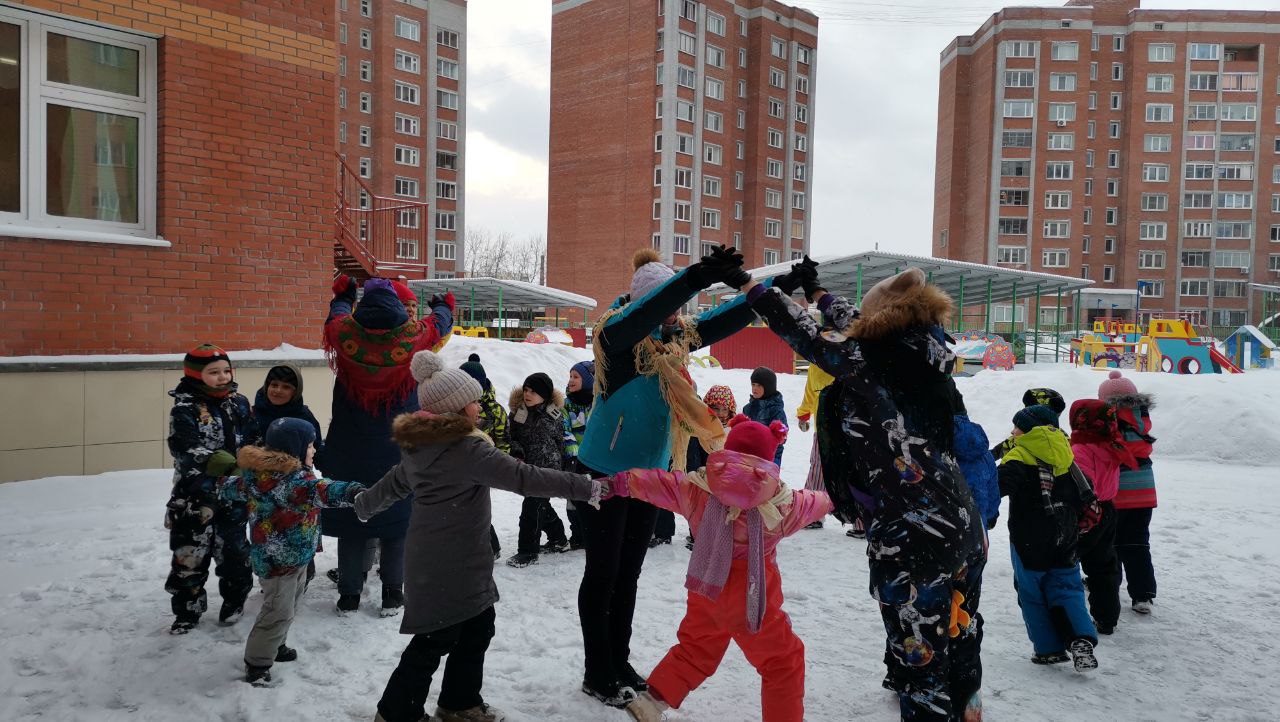 Роман: Начинаем праздничные состязания, игры и соревнования!Февральским снегом замелоВсе дороги на село,Все дороги, все пути,Ни проехать не пройти.Платон: «Пришёл Прокоп – разрыл сугроб», по снегу ступает - дороги копает!» Помните с давних времён – это был трудовой праздник. Берёмся за лопаты и расчищаем сугробы.Дети берут лопатки, расчищают предложенную им дорожку.Роман:Уж ты зимушка-зима,Ты с морозами пришла.Ветер воет, вьюга вьёт,Вдоль по улице метёт.Платон: ну, а вы ребятки отгадайте-ка наши загадки1. Змейкой вьются по земле, Воют жалостно в трубе, Засыпают снегом ели. Это – зимние… (Метели)
2. Он вошел – никто не видел, Он сказал – никто не слышал. Дунул в окна и исчез, 	А на окнах вырос лес. (Мороз)Роман и Платон: На игру вас приглашаем и улыбки обещаем.Дружно в круг вставайте все – много радости в игре!Игра «Льдинки, ветер и мороз»Дети делятся на пары, встают друг напротив друга. Все дружно проговаривают слова, одновременно с этим хлопая в ладоши.Холодные льдинки,Прозрачные льдинки,Сверкают, звенят«Дзинь, дзинь…»Делают хлопок на каждое слово: сначала в свои ладоши, затем в ладоши с товарищем. Хлопают в ладоши и говорят «дзинь, дзинь» до тех пор, пока не услышат сигнал «Ветер!».Дети-льдинки разбегаются в разные стороны и договариваются, кто с кем будет строить круг — большую льдинку.На сигнал «Мороз!» все выстраиваются в круг и берутся за руки.Роман и Платон: Звонкий смех звучи у нас. Наши игры высший класс!Игра «Баба Яга»Содержание: Выбирается Баба-Яга, в руках у нее веник. Она чертит круг и остаётся в нём. Остальные играющие дразнятся за кругом:Бабка-Ёжка, костяная ножка,С печки упала, ножку сломала,побежала в огород, Распугала весь народ!Дети продолжают дразнилку, забегая в круг, а Баба-Яга пытается осалить их веником. (Выходить за круг ей нельзя.)Звучат колокола, дети возвращаются.Выходит, Царица Екатерина.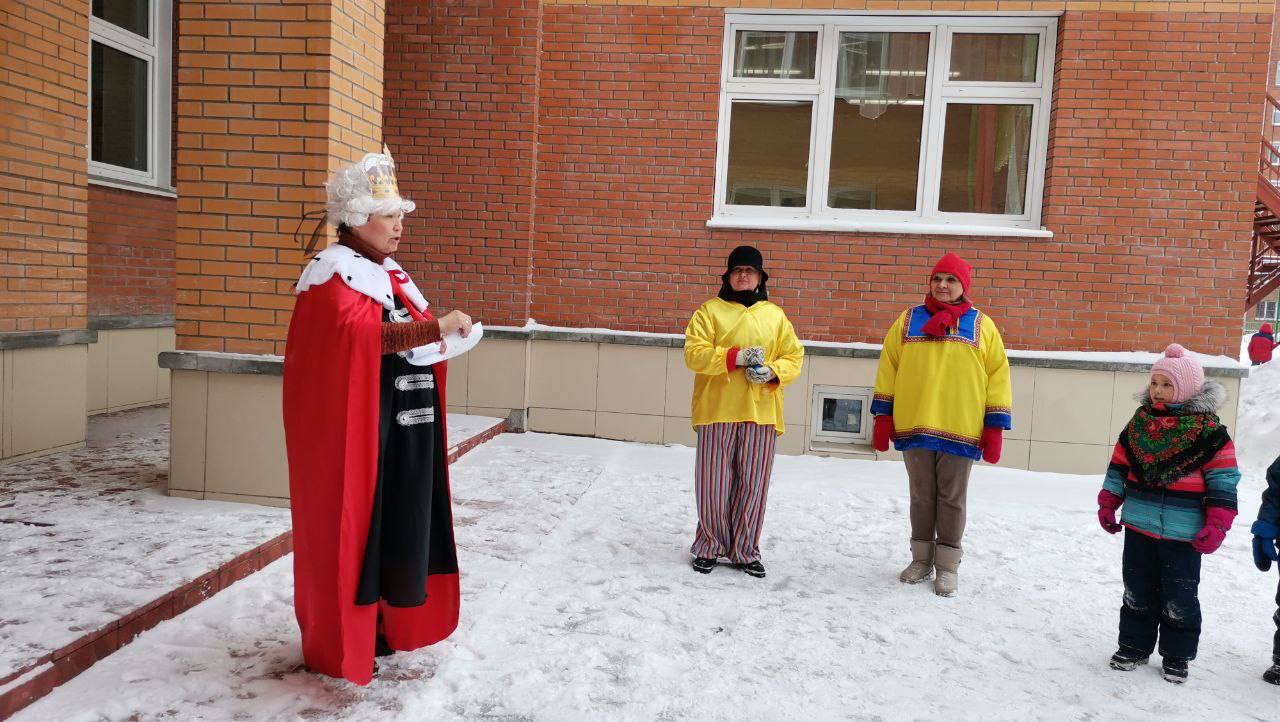 Роман и Платон: Ребята, сама Екатерина - Санница жалует нас!Екатерина: Введенье пришло, зиму в избу привело,В сани коней запрягло,Малых ребят, красных девчатНа сани усадило, с горки покатило!Екатерина достает «Указ»Повелеваю всем садится в сани, и праздновать праздник «Екатерины - Санницы»Екатерина уходитПроводится санная эстафета с активным участием родителей.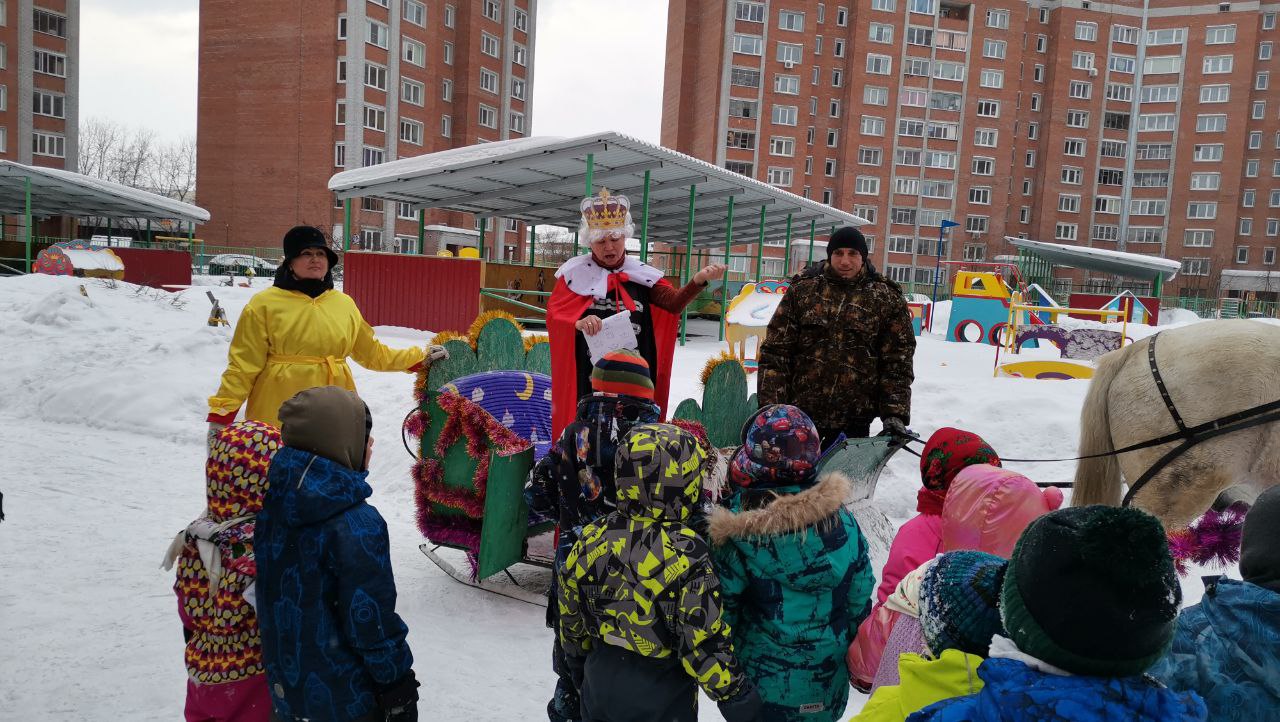 Екатерина: А праздник наш не кончается,Веселье продолжается!Предлагаю порезвиться,На лошадке моей царской прокатиться.Катание на лошадиВидеоролик о развлечении в старшей группе Народный праздник «Екатерина Санница»Размещен по адресу:https://drive.google.com/file/d/1pJiegvmiPSp0xHXo-_IEPFvXIBALrnP6/view?usp=sharing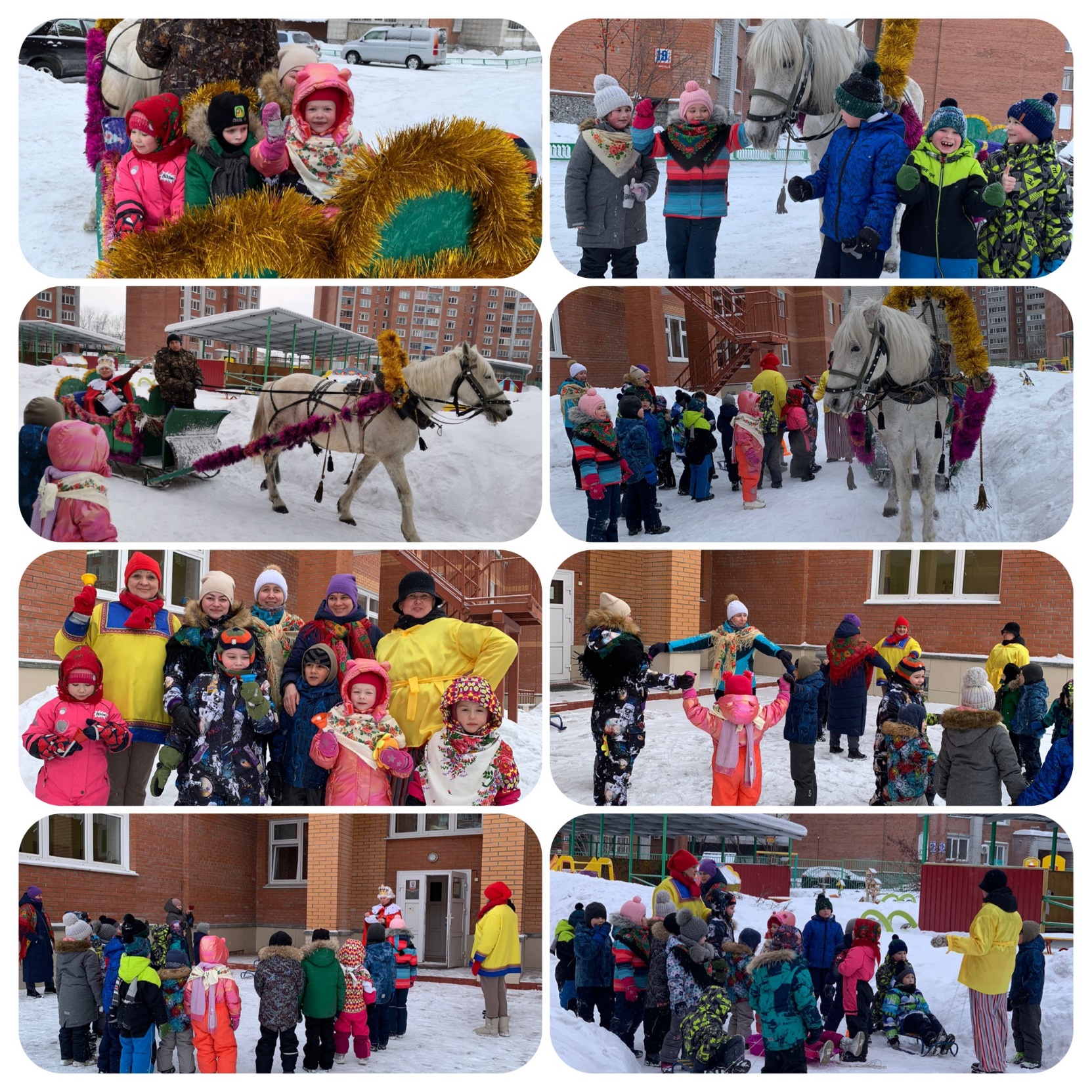 